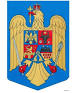 JUDEŢUL BRAŞOVCOMUNA AUGUSTINStr. Lungă nr. 238, AUGUSTIN, cod 507151, Tel/fax: 0374-279816www.primariaaugustin.ro,    E-mail: primariaaugustin@yahoo.com                                                                                               Avizat pentru legalitate                                                                                               Secretar general U.A.T                                                                                             Garcea Gheorghe Mircea PROIECT DE HOTĂRÂRE                                                   Nr. 37 din 18.07. 2023privind aprobarea „Planul de Evacuare a persoanelor și bunurilor materiale” din comun Augustin pe anul 2023 Având în vedere: Referatul de aprobare nr.1739/13.07.2023 al primarului comunei Augustin, în calitate de inițiatorRaportul compartimentului de resort nr.1738/13.07.2023 din cadrul aparatului de spacialitate al primarului comunei Augustin În conformitate cu : - art. 2, alin, (2) si ale ordinul art.12, alin,(1) din nr. 1184/2006 pentru aprobarea " Normelor privind organizarea și asigurarea activității de evacuare în situații de urgență”;-dispoziţiile art. 129, alin.(1), alin.(2), lit. d) , alin.(3), lit. e) alin.(7), lit. h) din O.U.G. nr.5712019, privind Codul Administrativ;-orinul ministrului administrației și Internelor nr. 1.259 din 10 aprilie 2006 pentru aprobarea Normelor privind organizarea și asigurarea activității de înștiințare, avertizare, prealarmare și alarmare în situații de protecție civilăÎn temeiul prevederilor art. 129, alin (2) lit “d”,alin 7 lit.”h” si al art. 196 alin (1) lit “a” din OUG 57/2019-Codul Administrativ;PROPUN:Art.1. – Se aprobă „Planul de Evacuare a persoanelor și bunurilor materiale” din comun Augustin pe anul 2023  , prevăzut în anexa nr.1.Art. 2. Șeful Serviciului Voluntar pentru Situaii de Urgenta al comunei Augustin  va duce la îndeplinire prevederile prezentei hotărâriArt. 3 După adoptare hotărârea poate fi constestata conform prevederilor Legii nr. 554/2004 privind contenciosul administrative, cu modificările și completările ulterioare.Art. 4. După adoptare hotărârea se va comunica, prin grija secretarului general, primarului comunei, cetățenilor comunei Augustin, Serviciului Voluntar pentru Situații de Urgență, pentru ducere la îndeplinire , Inspectoratului pentru Situații de Urgență Țara Bârsei a județului Brașov     					       INIŢIATORPRIMARPORUMB SEBASTIAN-NICOLAE